  	TARIFS LOCATION CHAPITEAU-FRITEUSE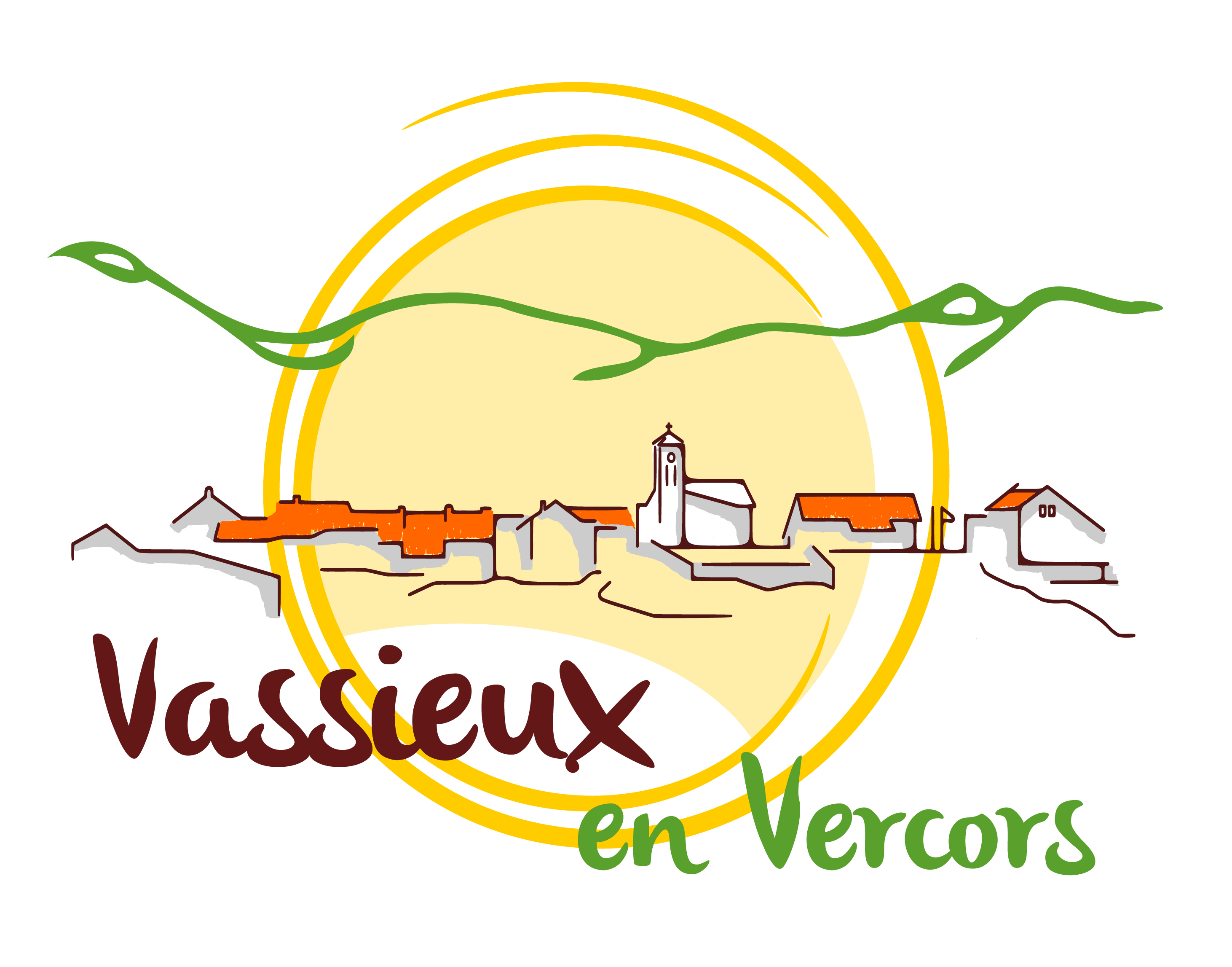 Délibération n°05-05-2015Mise à disposition via une convention, aux tarifs suivants :Tente Tubulaire 40m2Friteuse à gazParticulier du village 1ere Journée : 120€Journée supplémentaire : 5€1ere Journée : 25€Journée supplémentaire : 5€Particulier du canton1ere Journée : 202€Journée supplémentaire : 5€1ere Journée : 25€Journée supplémentaire : 5€Association de la commune- adhérente au comité des fêtesGratuit pour les associations ayant participé à l’achat du matériel via l’ancien comité des fêtes (se reporter à la liste fournie par l’ex comité des Fêtes)Gratuit pour les associations ayant participé à l’achat du matériel via l’ancien comité des fêtes (se reporter à la liste fournie par l’ex comité des Fêtes)Association de la Commune-non adhérente au comité es fêtes1ere Journée : 25€Journée supplémentaire : 5€1ere Journée : 25€Journée supplémentaire : 5€ Association du Canton1ere Journée : 25€Journée supplémentaire : 5€1ere Journée : 25€Journée supplémentaire : 5€Particulier et association hors village et  hors canton1ere Journée : 253€Journée supplémentaire : 50€1ere Journée : 25€Journée supplémentaire : 5€Les 4 communes du Vercors  et la Communauté des CommunesGRATUITGRATUITPartenairesGRATUITGRATUIT